В связи с вступлением в силу Федерального закона от 01.12.2016 г. № 419-ФЗ «О внесении изменений в отдельные законодательные акты Российской Федерации по вопросам социальной защиты инвалидов в связи с ратификацией Конвенции о правах инвалидов»ПРИКАЗЫВАЮ:1. Внести в приложение к приказу Министерства спорта и молодежной политики Камчатского края от 22.01.2013 № 17 «Об утверждении административного регламента предоставления Министерством спорта и молодежной политики Камчатского края государственной услуги по частичной компенсации родителям или иным законным представителям ребенка расходов, связанных с приобретением путевок в загородные стационарные детские оздоровительные лагеря, расположенные за пределами  Камчатского края, на территории Российской Федерации» изменение, изложив подпункт 2.12. в следующей редакции: «2.12. Требования к помещениям, в которых предоставляется государственная услуга, к месту ожидания и приема заявителей, размещению и оформлению визуальной, текстовой и мультимедийной информации о порядке предоставления государственной услуги.Местом предоставления государственной услуги являются рабочие кабинеты Министерства, при этом помещение, в котором осуществляется прием граждан, должно обеспечивать:1) удобство оформления гражданином письменного обращения;2) телефонную связь;3) возможность копирования документов;4) доступность к нормативным правовым актам, регулирующим отношения, возникающие в связи с предоставлением государственной услуги.Помещения, предназначенные для приема граждан, должны быть оборудованы в соответствии с санитарными правилами и нормами, с соблюдением необходимых мер безопасности, в том числе средствами пожаротушения и оповещения о возникновении чрезвычайной ситуации. Инвалидам предоставляется возможность самостоятельного передвижения по территории, на которой расположены кабинеты Министерства, в которых оказывается государственная услуга.Инвалидам, имеющим стойкие расстройства функции зрения, обеспечивается сопровождение и оказание им помощи в здании и на территории, на которых расположено Министерство.На территорию, на которой расположено Министерство, допускаются собаки-проводники при наличии документов, подтверждающих их специальное обучение и выдаваемых по форме и в порядке, которые определяются федеральным органом исполнительной власти, осуществляющим функции по выработке и реализации государственной политики и нормативно-правовому регулированию в сфере социальной защиты населения.Помещения, предназначенные для ожидания и приема граждан, оборудуются стульями или кресельными секциями, столами для оформления документов. Гражданам предоставляются писчая бумага и канцелярские принадлежности в достаточном количестве.Количество мест ожидания определяется исходя из фактической нагрузки и возможностей для их размещения.В помещении для приема граждан предусматривается оборудование доступных мест общественного пользования.Для предоставления гражданам возможности ознакомления с нормативными правовыми актами, регулирующими предоставление государственной услуги, в помещении, предназначенном для ожидания и приема граждан, должен быть установлен компьютер со справочно-правовыми системами и программными продуктами. Прием граждан по вопросам предоставления государственной услуги осуществляется в кабинетах, оборудованных для приема граждан. Рабочее место специалиста, ведущего прием граждан, должно быть оборудовано персональным компьютером, принтером и сканером, копировальной техникой, средствами телефонной связи.Специалисты, ответственные за предоставление государственной услуги, обязаны иметь личные нагрудные идентификационные карточки (бейджи) с указанием фамилии, имени, отчества и должности либо таблички аналогичного содержания на рабочих местах.Специалисты, ответственные за предоставление государственной услуги, оказывают помощь инвалидам в преодолении барьеров, мешающих получению ими услуг наравне с другими лицами.Места информирования, предназначенные для ознакомления граждан с информационными материалами, оборудуются информационными стендами.На информационных стендах Министерства размещается следующая информация:1) место нахождения, график (режим) работы, номера телефонов, адреса в информационно-телекоммуникационной сети «Интернет» и электронной почты Министерства;2) текст настоящего Административного регламента с приложениями;3) образцы заполнения заявлений о предоставлении государственной услуги;4) извлечения из законодательных и иных нормативных правовых актов, содержащих нормы, регулирующие деятельность по предоставлению государственной услуги. В Министерстве обеспечивается надлежащее размещение оборудования и носителей информации, необходимых для беспрепятственного доступа инвалидов к помещениям и услугам, с учетом ограничений их жизнедеятельности, дублирование необходимой для инвалидов звуковой и зрительной информации, а также надписей, знаков и иной текстовой и графической информации знаками, выполненными рельефно-точечным шрифтом Брайля. В Министерстве осуществляется беспрепятственный допуск сурдопереводчика и тифлосурдопереводчика, сопровождающих инвалидов. В месте приема граждан на видном месте размещаются схемы размещения средств пожаротушения и путей эвакуации посетителей и работников Министерства, участвующих в предоставлении государственной услуги. На территориях, прилегающих к местам расположения Министерства оборудуются места для стоянки (остановки) автотранспортных средств. На стоянке выделяется не менее 10 процентов мест, но не менее одного места для парковки специальных автотранспортных средств инвалидов.Доступ граждан к парковочным местам является бесплатным.В целях обеспечения конфиденциальности сведений о гражданине, специалистом одновременно ведется прием только одного посетителя. Одновременное консультирование и (или) прием двух и более граждан не допускается.Министерством обеспечивается предоставление государственной услуги по месту жительства инвалида. Специалисты Министерства, в случае необходимости, выезжают в адрес по месту жительства инвалида для предоставления государственной услуги.».	2. Приказ Министерства спорта и молодежной политики Камчатского края от 17 июля 2016 г. № 504 «О внесении изменения в приложение к приказу Министерства спорта и молодежной политики Камчатского края от 22.01.2013 № 17 «Об утверждении административного регламента предоставления Министерством спорта и молодежной политики Камчатского края государственной услуги по частичной компенсации родителям или иным законным представителям ребенка расходов, связанных с приобретением путевок в загородные стационарные детские оздоровительные лагеря, расположенные за пределами  Камчатского края, на территории Российской Федерации» признать утратившим силу.3. Настоящий приказ вступает в силу через 10 дней после его официального опубликования.Заместитель Министра	        					                 Л.Н. Черемисинаг. Петропавловск-Камчатский                                                 __ августа 2016 г.О внесении изменения в приложение к приказу Министерства спорта и молодежной политики Камчатского края от 22.01.2013 № 17 «Об утверждении административного регламента предоставления Министерством спорта и молодежной политики Камчатского края государственной услуги по частичной компенсации родителям или иным законным представителям ребенка расходов, связанных с приобретением путевок в загородные стационарные детские оздоровительные лагеря, расположенные за пределами  Камчатского края, на территории Российской Федерации»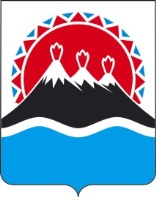 